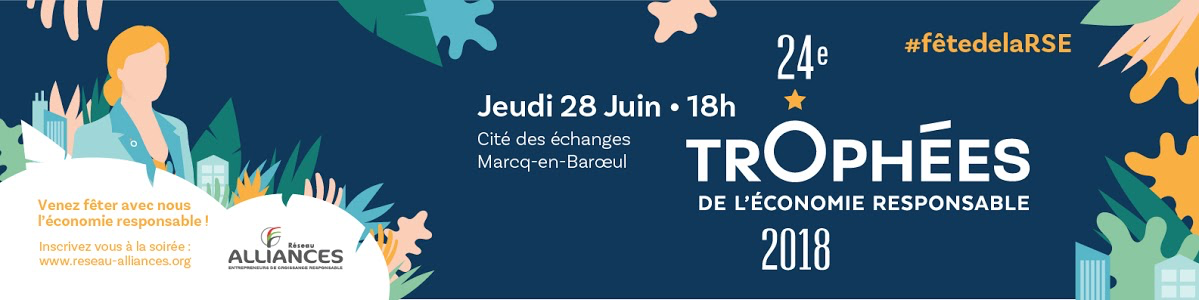 COMMUNIQUE DE PRESSE14 lauréats cette année et autant d’entreprises inspirantes !Marcq-en-Baroeul, le 28 juin 2018Les Trophées de l’Économie Responsable récompensent cette année, 14 entreprises de la Région Hauts-de-France intégrant la Responsabilité Sociétale au cœur de leur stratégie. Les entreprises lauréates sont de différentes tailles et œuvrent dans des domaines très variés (mobilité, grande distribution, tourisme, recyclage, textile, alimentation durable, santé....). Elles représentent toutes la diversité et le dynamisme des entreprises de notre région. Ayant intégré les critères de la norme ISO 26000, ces entreprises sont autant d’exemples de belles pratiques très inspirantes !. Les Trophées  sont organisés par Réseau Alliances - le réseau d’entrepreneurs pour la Responsabilité Sociétale des Entreprises (RSE) dans la région Hauts-de-France. LE PALMARES 2018 Catégorie Entreprises de plus de 1000 salariés Mention OR - Boulanger : Transformer son entreprise avec ses collaborateurs Distribution de produits électroménagers et multimédia - Lesquin – 59 - 8000 salariésSNCF Mobilités HDF : Impacter son territoire avec une politique d’Achats durables et solidairesTransports ferroviaires de voyageurs et de marchandises - Lille – 59 - 6754 salariés  Catégorie Entreprises de 20 à 100 salariés Mention OR - Auddicé : Expérimenter sur site pour innover et développer une expertise responsable Etudes, conseil et formation en urbanisme, environnement, biodiversité, DD et transition énergétique  - Roost-Warendin - 59 - 75 salariés Davigel-Sysco France :  S’engager pour des pratiques agriculturales durables : l’exemple de la filière poisson - Achats, commercialisation et livraison de produits surgelés, de glaces et de produits réfrigérés pour la Restauration Hors Foyer – Lomme - 59  - 98 salariés Catégorie Entreprises de moins de 20 salariésMention OR - T&B Vergers : Transformer l’entreprise en misant sur ses salariés : l’Happycoolture - Conditionnement et vente de pommes et poires fraîches - Saulty - 62 - 18 salariés Mention ARGENT - SARL Canler : Promouvoir l’agro-écologie sur l’ensemble de la filière pommes de terre - Négoce et conditionnement de pommes de terre - Campagne-les-Wardrecques - 62  - 14 salariés Mention ARGENT : Le colonel Moutarde : Valoriser le savoir-faire textile des Hauts-de-FranceFabrication d'autres vêtements et accessoires - Lille - 59 - 18 salariés Mention BRONZE : Le domaine du Val : Promouvoir le développement durable et l’économie territoriale auprès de ses parties prenantes - Résidence de tourisme - Grand Lavier - 80 - 4 salariés  Catégorie Entreprises Espoirs de la RSE Citéliv : Proposer une alternative au transport et à la livraison de marchandise en ville ;  écologique, innovante et  socialement responsable. Transport et logistique urbaine - Lille - 59 - 13 salariés Cozyair : Accompagner les changements de comportement pour améliorer la qualité de l’air intérieur Conception et distribution de produits et services dans le domaine de la santé et de l’environnement  - Villeneuve d’Ascq  - 59 - 2 salariés Coup de cœur économie circulaire : Etnisi : Raconter le patrimoine local en valorisant les déchets : le Wasterial d’Etnisi. Conception et fabrication d’aménagement à partir de matériaux recyclés - Marcq-en-Barœul - 59- 2 salariés La vie est belt : Des ceintures en pneus recyclés : 100% made in Hauts-de-France Conception et vente d’accessoires de mode en matière recyclée faits par des personnes éloignées de l’emploi  - Tourcoing - 59 - 1 dirigeant et 3 salariésCoup de cœur innovation sociale : Les Petits Radis : Reconnecter les enfants à la Terre avec les kits pédagogiques des Petits Radis. Vente de kits mensuels pédagogiques du potager à l'assiette - Villeneuve d’Ascq - 59 - 3 salariés Coup de cœur du jury : Pleurette : Valoriser les résidus urbains pour proposer une alimentation saine et locale. Production et commercialisation de kits prêts à pousser - Lomme - 59 - 7 salariés Quelques informations sur les Trophées de l’Economie Responsable Au-delà du prix et de la reconnaissance qu’ils apportent, le fait de candidater aux Trophées permet à l’entreprise, au travers du dossier qu’elle remplit, de s’interroger en profondeur sur sa démarche en matière de RSE et de progresser encore et toujours. Les critères attribution des trophées La contribution à la performance économique de l’entrepriseLe caractère innovant de la démarcheLe caractère d’exemplarité et l’effet d’entrainementLa qualité de la gouvernance et la relation avec les parties prenantesL’authenticité : la volonté claire de l’entreprise et une démarche RSE intégrée dans la stratégie La pérennité : une démarche RSE inscrite dans la durée.Chaque entreprise a présenté sa démarche RSE devant un jury externe composé d’une trentaine de personnalités économiques de la Région, expertes en RSE. Une soirée haute en couleurs  Plus de 450 acteurs économiques de la région se sont retrouvées lors de cette soirée pour échanger en direct avec les porteurs de projets et découvrir les points emblématiques de leurs démarches RSE. A propos de Réseau AlliancesRéseau Alliances est le premier réseau régional d’entreprises expert en Responsabilité Sociétale des Entreprises. Créé en 1993 à Lille par trois chefs d’entreprises, ce réseau pionnier en France rassemble aujourd’hui plus de 350 adhérents et partenaires, entrepreneurs de croissance responsable. Sa mission : convaincre les entreprises de la pertinence de repenser leurs modèles économiques, leurs pratiques de gestion au regard des enjeux du Développement Durable et les accompagner dans leurs démarches de Responsabilité Sociétale. Son objectif est d’accompagner les entreprises pour qu’elles améliorent leurs performances tout en respectant l’Homme et l’Environnement.Première action de Réseau Alliances, depuis 1994, les Trophées de l’Économie Responsable récompensent des démarches d’entreprises intégrant la Responsabilité Sociétale au cœur de leur stratégie. Les bonnes pratiques RSE des lauréats ainsi que celles repérées par Réseau Alliances tout au long de l’année sont regroupées sur BipiZ.org, un outil de recherche international ouvert à tous. Pour tout contact presse : Patricia Gombert / patricia@bienfaitpourta.com 06.08.98.28.59www.reseau-alliances.org LE PALMARES PLUS DETAILLE DES TROPHEES DE L’ECONOMIE RESPONSABLE 2018 Catégorie Entreprises de plus de 1000 salariésBoulanger : Transformer son entreprise avec ses collaborateurs Distribution de produits électroménagers et multimédia - Lesquin – 59 - 8000 salariésMention OR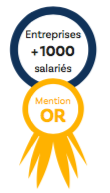 Spécialiste de l’électroménager et du multimédia en France, le Groupe Boulanger est conscient de son impact inévitable sur la planète. En cherchant à proposer une expérience unique à ses clients, l’entreprise mise sur des produits en marque propre innovants, imaginés avec des parties prenantes engagées : critères sociaux et environnementaux dans les achats ou filiales dédiées au reconditionnement pour allonger la durée de vie des produits... Désirant aller au-delà de ses préoccupations environnementales premières, l’entreprise refond son portrait culturel et embarque ses collaborateurs dans l’Aventure Humaine pour réaliser sa mission : « aider chacun à profiter pleinement du monde connecté ».SNCF Mobilités HDF : Impacter son territoire avec une politique d’Achats durables et solidairesTransports ferroviaires de voyageurs et de marchandises - Lille – 59 - 6754 salariés (GPF HDF 20 400)En 2018, SNCF fête son 80ème anniversaire et fait partie intégrante du patrimoine des Français. Au quotidien, en Région Hauts- de-France, c’est la gestion de 200 000 voyageurs, dans 1240 TER et 150 TGV. Chaque jour, c’est 2 fois le tour du monde en kilomètres parcourus par TER ! L’entreprise ferroviaire évolue pour accompagner ses clients vers une mobilité de porte à porte, de leur domicile à leur destination finale. Les 4 enjeux prioritaires sont portés au plus haut niveau et les correspondants RSE régionaux sont chargés de diffuser et de faire remonter les initiatives du terrain : banque des preuves RSE, réseau Ecomobil’club, Coup de cœur solidaires... pour que les engagements pris s’appliquent à tous les métiers, au plus près des territoires.Catégorie Entreprises de 20 à 100 salariés Auddicé Expérimenter sur site pour innover et développer une expertise responsable Etudes, conseil et formation en urbanisme, environnement, biodiversité, 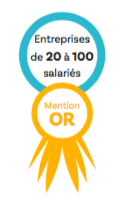 DD et transition énergétique - Roost Warendin - 59 - 75 salariés Mention OR Né d’une fusion entre deux entités en 2006, Auddicé est un groupe de trois bureaux d’études, de conseil et de formation en urbanisme, environnement, biodiversité, développement durable et transition énergétique. Afin de réunir les collaborateurs d’horizons différents autour d’un projet commun, les équipes sont invitées à définir les valeurs de l’entreprise : esprit d’équipe, innovation et exemplarité... Qui prennent vie dans une charte RSE. Au-delà de leurs missions quotidiennes, les collaborateurs s’impliquent dans la société civile pour faire résonner les engagements du groupe sur le territoire. Davigel-Sysco France S’engager pour des pratiques agriculturales durables : l’exemple de la filière poisson Achats, commercialisation et livraison de produits surgelés, de glaces et de produits réfrigérés pour le RHF – Lomme - 59  - 98 salariés Implanté à Lille depuis 1967, Davigel- Sysco France s’appuie sur ses parties prenantes locales pour réduire durablement les impacts environnementaux et sociaux de la production et de la distribution de produits alimentaires pour la Restauration Hors Foyer : gammes de produits éco-certifiés, travail en proximité et développement de filières locales, sensibilisation des consommateurs sur l’origine et la qualité des produits... l’entreprise développe un panel d’outils pour accompagner fournisseurs et clients sur l’enjeu planétaire de l’alimentation durable.  Catégorie Entreprises de moins de 20 salariésT&B Vergers Transformer l’entreprise en misant sur ses salariés : l’Happycoolture 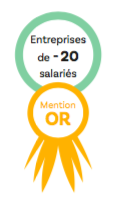 Conditionnement et vente de pommes et poires fraîches - Saulty - 62 - 18 salariés Mention OR Entreprise familiale créée en 1995, T&B Vergers produit et conditionne des pommes et poires sur 30 ha en agriculture raisonnée et biologique. En 2008, le fondateur quitte l’entreprise et en confie la gestion à ses fils, Mickaël et David Varras. Les deux frères ont la volonté de mettre en œuvre une approche novatrice tant dans le management que dans la stratégie. Ils impulsent une stratégie globale qui promeut des standards élevés de qualité et de sécurité, le bien-être des salariés et la protection de l’environnement : la Happy Culture imprègne toute l’entreprise et rayonne sur le bassin arrageois, à travers la démarche d’engagement POM’ (Plus Ouverts sur le Monde).SARL CanlerPromouvoir l’agro-écologie sur l’ensemble de la filière pommes de terreNégoce et conditionnement de pommes de terre - Campagne-les-Wardrecques - 62 14 salariés 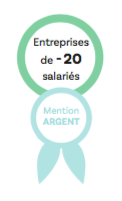 Mention ARGENTMaison Canler assure le négoce et le conditionnement de pommes de terre pour les grossistes, la GMS et l’export proche avec la promesse d’un produit beau, sain, bon avec une production respectueuse de l’environnement. En 2014, le nécessaire déménagement sur un nouveau site bouleverse l’entreprise : formations des équipes, naissance d’un management inspiré de l’entreprise libérée, site de production pensé pour limiter l’impact sur la planète, travail de proximité avec les producteurs... les dirigeants ancrent une politique sociétale responsable pour accompagner l’entreprise dans ses changements techniques et opérationnels.  Le colonel Moutarde Valoriser le savoir-faire textile des Hauts-de-France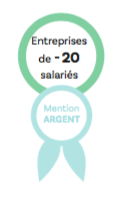 Fabrication d'autres vêtements et accessoires - Lille - 59 - 18 salariés Mention ARGENTIncubé à Maisons de mode à Roubaix en 2014, Le Colonel Moutarde est avant tout une aventure familiale. Du premier nœud papillon « cousu à Lille » pour le mariage d’un ami à l’ouverture de quatre boutiques en trois ans, le couple de fondateurs a la volonté d’animer un projet raisonné, qui privilégie la proximité et la qualité, la relation humaine et le contrôle de la chaîne de valeurs. Les valeurs impulsées dès sa création accompagnent l’entreprise dans sa mission : participer à la réhabilitation de l’industrie textile et à la promotion d’un savoir-faire local reconnu. Le domaine du Val Promouvoir le développement durable et l’économie territoriale auprès de ses parties prenantesRésidence de tourisme - Grand Lavier - 80 - 4 salariés  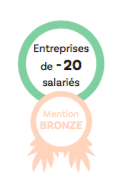 Mention BRONZE Le Domaine du Val est une résidence de tourisme 3 étoiles implantée aux portes de la Baie de Somme qui accueille une clientèle urbaine familiale et développe une activité «séminaires» significative. En 2005, les 30 chalets sont d’emblée construits en matériaux écologiques : ils témoignent de la volonté de Xavier Mennesson d’intégrer le développement durable dès les premières pierres du projet. L’entreprise évolue en s’appuyant sur un écosystème local pour proposer une expérience client reflétant les valeurs prônées par le dirigeant : éthique, partage et proximité avec l’ensemble de ses parties prenantes présentes sur le territoire. Catégorie Entreprises Espoirs de la RSE Citéliv Proposer une alternative au transport et à la livraison de marchandise en ville ;  écologique, innovante et  socialement responsable. Transport et logistique urbaine - Lille - 59 - 13 salariés Le transport de marchandises est à l’origine d’environ 30% des émissions de CO2 en ville. Il génère également des nuisances sonores, des embouteillages et, de manière générale, de l’encombrement sur la voie publique. Citéliv répond à la problématique de la livraison du dernier kilomètre en milieu urbain, avec des véhicules 100% écologiques (vélos triporteurs à assistance électrique, utilitaires électriques). En matière sociale, le secteur du transport n’a pas bonne réputation : emplois précaires, chauffeurs-livreurs peu valorisés... Chez Citéliv, le livreur est au centre de l’activité ! Nous travaillons à la revalorisation de ce métier en proposant des contrats longue durée et une prise de responsabilités dans l’entreprise. Chacun est donc susceptible d’avoir une ou plusieurs missions annexes à la livraison. Avec notre équipe de 11 chauffeurs-livreurs, nous traitons quotidiennement 3 à 4 tonnes de fret à livrer - soit un million de colis environ - sur Lille et ambitionnons de nous développer sur d’autres métropoles qui connaissent les mêmes problèmes. Cozyair Accompagner les changements de comportement pour améliorer la qualité de l’air intérieur Conception et distribution de produits et services dans le domaine de la santé et de l’environnement  - Villeneuve d’Ascq  - 59 - 2 salariés Tout commence en 2014 à partir d’un constat : la problématique de la qualité de l’air intérieur ne cesse de prendre de l’ampleur. Nous respirons quotidiennement un air agressé par des polluants atmosphériques néfastes pour la santé, qui agissent sur la concentration, la présence au travail et la productivité. Etant tous deux ingénieurs chimistes, mais avant tout passionnés par
les nouvelles technologies dans l’internet des objets, nous avons lancé le premier service expert connecté pour améliorer la qualité de l’air intérieur. Nous adaptons notre service à nos clients professionnels, entreprises, collectivités, bailleurs sociaux, musées... et sommes responsables ensemble de l’amélioration du bien-être au travail. Nous prenons en compte tout l’environnement  à travers le lieu, les occupants, les habitudes, le taux des personnes, les matériaux... Les « ExpAir » étudient la qualité de l’air puis apportent un plan d’actions personnalisé. Avec notre suivi périodique et nos recommandations évolutives, nous partageons les bons gestes à adopter avec tous. Nous souhaitons travailler encore davantage avec nos parties prenantes pour étendre notre gamme de produits.Etnisi Raconter le patrimoine local en valorisant les déchets : le Wasterial d’Etnisi Conception et fabrication d’aménagement à partir de matériaux recyclés – Marcq-en-Barœul - 59- 2 salariés Coup de cœur économie circulaire Etnisi est né d’une révolte ! En s’inscrivant dans une démarche qui allie les enjeux vitaux de la réduction des déchets et le souci d’un environnement esthétique pour les hommes, nous voulons être créateurs de matière et producteurs d’histoires. Notre innovation technique permet de transformer n’importe quelle matière solide, autrement jetée, en un nouveau produit imaginé selon les besoins du client (grandes surfaces de bricolage, négociants locaux, promoteurs). Etnisi est un vrai support pour les créatifs ! Nos produits sont composés à 75%  de matière recyclée, une matière qui a une histoire et un vécu. L’utilisation de matières usagées n’est donc pas innocente et permet de valoriser le patrimoine local : briques rouges du Nord ou coquilles de moules transformées en carrelage... Après Roubaix, nous envisageons de nous déployer sur le territoire avec des micro-usines de production transportables afin d’être au plus près des gisements de matières premières secondaires.  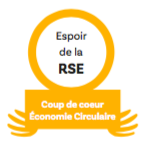 La vie est belt Des ceintures en pneus recyclés : 100% made in Hauts-de-France Conception et vente d’accessoires de mode en matière recyclée fait par des personnes éloignées de l’emploi  - Tourcoing - 59 - 1 dirigeant + 3 salariés  La vie est Belt est une solution imaginée pour tenter de répondre à une situation alarmante que j’ai pu expérimenter en Amérique du Sud : les déchets s’amoncèlent de toute part, et la pauvreté est très présente dans l’espace public. Mais, ici aussi, nous devons faire face à une pollution et une exclusion sociale importantes ! Nous recyclons des déchets tout en formant et en permettant un métier de confection à des personnes fragilisées par un handicap et en sensibilisant le grand public avec des produits originaux, fonctionnels et porteurs de sens. Nous collectons des pneus de vélo usés pour les transformer en ceintures sur notre chaîne de production à Tourcoing, dans les locaux d’Altereos. Loin de la production de masse de vêtements, nous voulons proposer une alternative aux consommateurs qui cherchent des produits ayant un impact positif sur la planète. En quelques mois, nous avons épargné de l’incinération près de 800kg de caoutchouc ! Les Petits Radis Reconnecter les enfants à la Terre avec les kits pédagogiques des Petits Radis Vente de kits mensuels pédagogiques du potager à l'assiette - Villeneuve d’Ascq- 59 - 3 salariés Coup de cœur innovation sociale Les Petits Radis ont la volonté d’accompagner un maximum d’enfants -du potager à l’assiette- en leur faisant comprendre d’où viennent les légumes qu’ils consomment et l’importance de respecter l’environnement. Nous avons créé pour les enfants (et leurs parents!) le KITKIPOUSS : un programme de kits mensuels pédagogiques et ludiques, pour cultiver, bricoler, observer et cuisiner tout en respectant l’environnement. Nous portons une attention toute particulière aux contenus de ces kits : choix des plants avec des producteurs locaux, respect de la saisonnalité des fruits et légumes, travail sur un packaging respectueux de l’environnement, confection par l’ESAT des Papillons Blancs... Pour sensibiliser et accompagner les enfants qui n’ont pas accès à notre proposition, nous fournissons des contenus clé en main aux instituteurs afin qu’ils intègrent facilement la culture du potager dans leurs programmes scolaires. Tous nos contenus pédagogiques seront à terme disponibles en libre accès sur internet avec l’objectif de rendre chaque enfant acteur d’un monde plus respectueux de la planète. 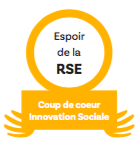 Pleurette Valoriser les résidus urbains pour proposer une alimentation saine et localeProduction et commercialisation de kits prêts à pousser- Lomme- 59 - 7 salariés Coup de cœur du jury En proposant des produits sains et locaux, nous souhaitons contribuer au changement de comportements vers un mode alimentaire sain et soucieux de son environnement. Nous valorisons actuellement des résidus urbains (marc de café, drêches de brasserie) en kits de culture de champignons à faire pousser facilement à la maison pour les particuliers. Nous cherchons à allier innovation et tradition en nous installant sur des lieux emblématiques du Nord : les catiches de Faches-Thumesnil, anciennes carrières de pierre calcaire, accueillent ainsi notre production de champignons, à destination des professionnels de la restauration. Notre présence sur la zone du MIN à Lomme, avec nos containers maritimes transformés en champignonnières, nous insère tout naturellement dans l’écosystème du cœur logistique du frais en Hauts-de-France. La « reverse logistic » nous permet de travailler en proximité avec nos fournisseurs et clients de la restauration. Pour aller plus loin, nous avons développé une gamme de produits variés (sauce bolognaise végétalienne, apéritifs dinatoires...) à base de résidus de nos propres cultures. 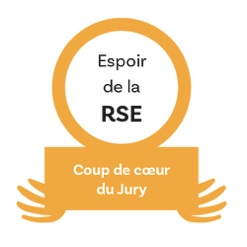 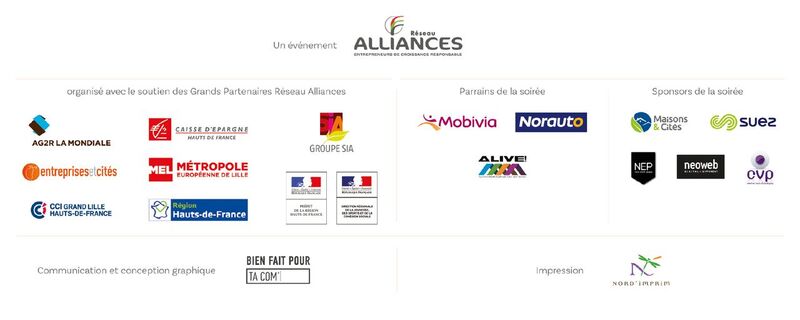 